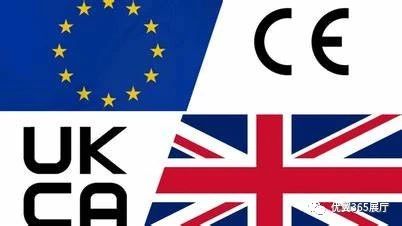 ​自2021年1月1日起，进入英国境内销售的CE标志产品将不会被认可，需替换成UKCA(UK Conformity Assessed)标志并符合英国相关规定才能在大不列颠地区（英格兰，苏格兰，威尔士，简称“GB”）销售。并且UKCA标记将不会被欧盟、EEA（欧洲经济区）或北爱尔兰市场所以认可。在1月1日前，已经进入或在途的商品不受此制度影响。在途证明包括订单、发票、物流单独等。厂家要重做一份英国专属的合规声明(UK DoC)。合规声明所需的信息，与当前欧盟合规声明要求的信息大致相同 (具体产品可能因申请法规不同，而稍有差异)。UK DOC 和CE DOC 主要区别1- 文件名称是UKCA-DECLARATION OF CONFORMITY ,声明是英国符合性声明； 2- 符合的法规和标准必须是英国的法规和标准。3- 必须是英代 而不是欧代4- 如果涉及公共机构， 必须是英国UKCA公告机构，而不是欧盟CE公告机构​实际上， 英国的法规基本和欧盟法规一样；但在英国脱欧后， 英国法规编号， 和法规名称和欧有了区别。以下是UKCA相关的英国和欧盟法规对照表。英国法规和各种 CE 标志指令/法规之间的对照表EU legislation欧盟法规名称Ref. NumberUK legislation英国法规名称Statutory InstrumentToy Safety Directive 2009/48/ECToys (Safety) Regulations 2011 S.I. 2011:1881Recreational Craft and Personal watercraft Directive 2013/53/EURecreational Craft Regulations 2017 S.I. 2017:737Simple Pressure Vessels Directive 2014/29/EUSimple Pressure Vessels (Safety) Regulations 2016 S.I. 2016:1092Electromagnetic Compatibility Directive 2014/30/EUElectromagnetic Compatibility Regulations 2016S.I. 2016:1091Low Voltage Directive 2014/35Electrical Equipment (Safety) Regulations 2016S.I. 2016:1101Non-automatic Weighing Instruments Directive 2014/31/EUNon-automatic Weighing Instruments Regulations 2016S.I. 2016:1152Measuring Instruments Directive 2014/32/EUMeasuring Instruments Regulations 2016S.I. 2016:1153Lifts Directive 2014/33/EULifts Regulations 2016S.I. 2016:1093 ATEX Directive 2014/34/EUEquipment and Protective Systems Intended for use in Potentially Explosive Atmospheres Regulations 2016S.I. 2016:1107Radio Equipment Directive 2014/53/EURadio Equipment Regulations 2017S.I. 2017:1206Pressure Equipment Directive 2014/68/EUPressure Equipment (Safety) Regulations 2016S.I. 2016:1105Personal Protective Equipment Regulation (EU) 2016/425Personal Protective Equipment (Enforcement) Regulations 2018S.I. 2018:390Gas Appliances Regulation (EU) 2016/426Gas Appliances (Enforcement) and Miscellaneous Amendments Regulations 2018S.I. 2018:389Machinery Directive 2006/42/ECSupply of Machinery (Safety) Regulations 2008S.I. 2008:1597Outdoor Equipment Noise Directive 2000/14/ECNoise Emission in the Environment by Equipment for Use Outdoors Regulations 2001S.I. 2001:1701Ecodesign Directive 2009/125/ECThe Ecodesign for Energy-Related Products Regulations 2010S.I. 2010:2617Restriction of the Use of Certain Hazardous Substances in Electrical and Electronic Equipment (RoHS) Directive 2011/65/ECThe Restriction of the Use of Certain Hazardous Substances in Electrical and Electronic Equipment Regulations 2012S.I. 2012:3032Explosives for Civil Uses Directive2014/28/EUThe Explosives Regulations 2014S.I. 2014:1638Pyrotechnic Articles Directive2013/29/EUPyrotechnic Articles (Safety) Regulations 2015S.I. 2015:1553